________________________________________________________________Положение                                                                                                                             о проведении Городского конкурса детского рисунка «Я  знаю свои права», посвященного празднованию 25-летия Конституции Республики КазахстанОрганизаторы:Управление образования г. Нур-СултанАкадемия правоохранительных органов при  Генеральной прокуратуре Республики КазахстанПредставительство Международного Союза педагогов-художников            (РФ) в Республике Казахстан.Детская художественная школа - клуб ЮНЕСКО  г. Нур-Султан 1. Общие положенияНастоящее Положение определяет порядок организации и проведения конкурса детского рисунка «Я знаю свои права», систему оценки результатов и определения победителей и призеров. 2. Цели конкурса	Основными целями конкурса являются: ознакомление с Конституцией Республики Казахстан; формирование знаний об особенностях прав, свобод и обязанностей гражданина; воспитание уважения к праву, а также создание условий для раскрытия личностного и творческого потенциала участников. 3. Задачи конкурсаповышение правового уровня знаний участников образовательного процесса;повышение конституционного правосознания детей;отражение личностного восприятия ребенка к правам и свободам гражданина;приобретение учащимися знаний и навыков, необходимых для успешного участия в общественной жизни;развитие связей между Общественной приемной для детей и молодежи и организациями образования г. Нур-Султан;популяризация детского творчества;привитие любви и уважения к культуре и традициям народа  Казахстана. 4. Темы конкурса: «Конституция РК»«Карта Казахстана»«Знаковые места и достопримечательности Казахстана»«Право на личную свободу» «Право на образование»«Право на охрану здоровья»Право на свободу труда, свободный выбор деятельности и профессии»«Обязанность родителей заботиться о детях, обязанность взрослых детей заботиться о нетрудоспособных родителях»«Обязанность соблюдать Конституцию,  уважать права честь и достоинство других лиц»«Обязанность уважать государственные символы Казахстана»«Обязанность граждан заботиться о сохранении исторического и культурного наследия, беречь памятники истории и культуры»«Обязанность граждан Республики Казахстан сохранять природу и бережно относиться к природным богатствам»5. Участники КонкурсаКонкурс проводится   по следующим   возрастным категориям:6. Порядок проведения конкурсаПриём электронных заявок на почту  от организаций (сканированный вариант с подписью руководителя, печатью и вариант в формате  Word) направляются на электронную почту ДХШ  dhshastana@mail.ru  - до 5 июня  2020 г. (включительно).Прием работ участников конкурса – до 10 июня 2020 г. (включительно)Работы, представленные на конкурс позднее указанного срока, на конкурс не принимаются.Работы принимаются по адресу:Индекс  010000Республика Казахстан г. Нур-Султан, пр. Богенбай батыра, 17Детская  художественная  школа – клуб ЮНЕСКО г. Нур-Султана7. Требования к конкурсным работамРисунки,  выполненные в любой технике (можно в смешанной) и любыми  материалами.Формат работ – А3 (42х30 см). Работы на конкурс принимаются без рам и паспорту, не скрученные.Каждая работа должна быть снабжена этикеткой-описью на обратной стороне работы в правом нижнем углу, на которой необходимо указать по желанию  (на казахском, русском и  английском языках):Город;Наименование организации;Адрес организации;Фамилия и имя участника;Возраст участника;Название работы;Техника исполнения;Контактные данные автора работы.Коллективные работы на Конкурс не принимаются!Участие в конкурсе бесплатное.8. Подведение итогов конкурсаИнформация о победителях и призерах будут размещены на сайтах:  Академии правоохранительных органов при Генеральной прокуратуре Республики Казахстан;Управления образования г.Нур-Султана;Детской художественной школы - клуб ЮНЕСКО г.Нур-Султана. По итогам Конкурса рисунков  «Я знаю свои права» будет организована церемония награждения победителей  и торжественное открытие выставки.Победители будут отмечены дипломами и сертификатами от Оргкомитета.Исп. Райса Бадриденова+ 7  702 303 65 34 (звонки/WhatsApp)Приложение 1Образец заявкиНаименование организации Заявка на участие в городском конкурсе детского рисунка «Я знаю свои права»Ф.И.О. руководителя                         М.П.                              ПодписьПриложение 2Образец этикетки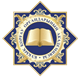 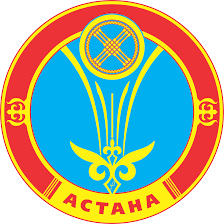 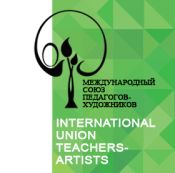 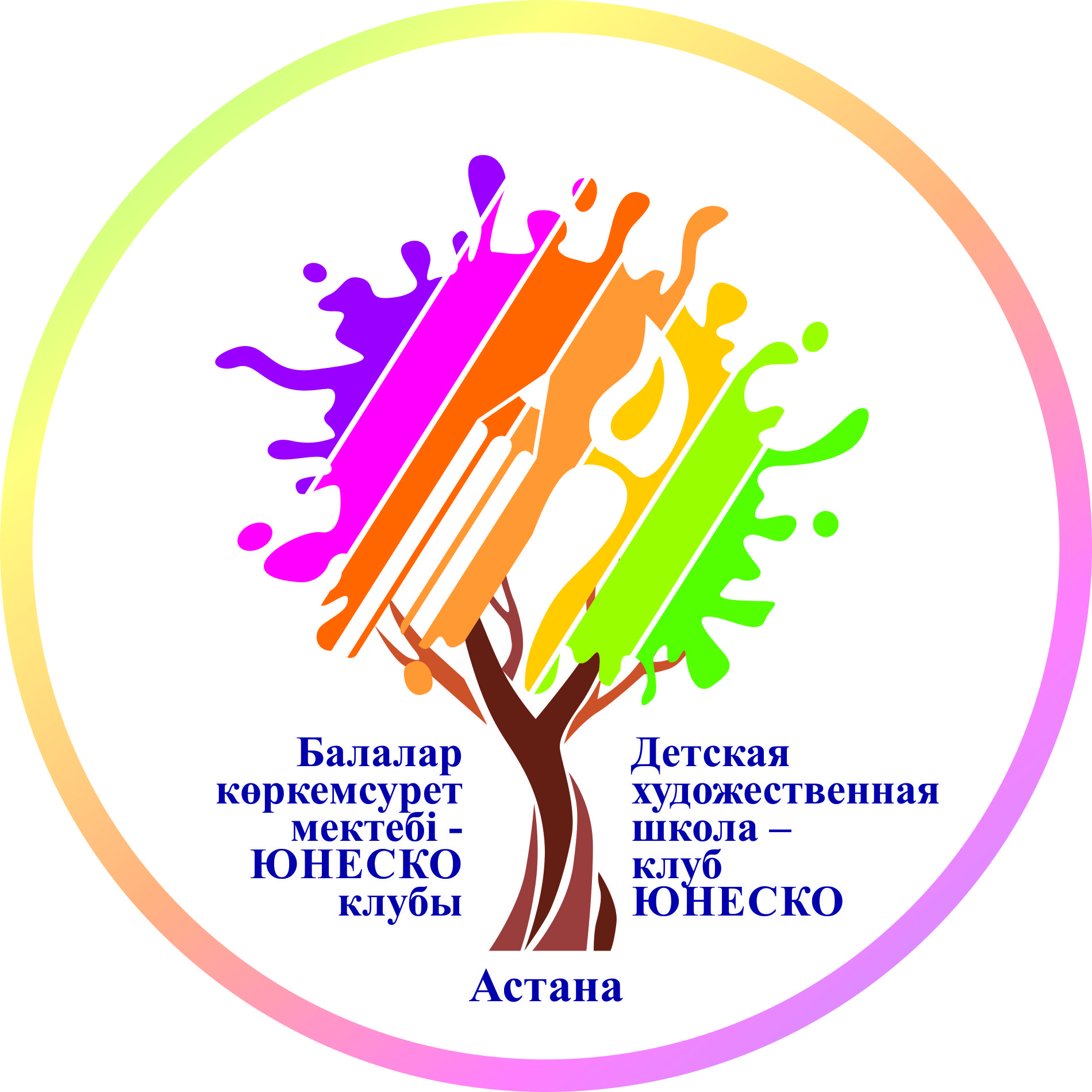 10 – 13 лет  – средняя группа;14 – 16 лет– старшая группа.№Ф. И. О. участникаВозрастНазвание работыТехника исполненияКонтактные данные (эл.почта и сот.номер)Страна, городНаименование организацииФамилия и имя участникаВозраст участникаНазвание работыТехника исполненияКонтактные данные автора работы